　小腸の機能障害の状態及び所見 注  １　手術時の残存腸管の長さは、腸間膜付着部の距離をいう。  ２　中心静脈栄養法及び経腸栄養法による１日当たり熱量は、１週間の平均値による    ものとする。  ３　「経腸栄養法」とは、経管により成分栄養を与える方法をいう。  ４　小腸切除（等級表１級又は３級に該当する大量切除の場合を除く。）又は小腸疾　　患による小腸機能障害の障害程度については再認定を要する。  ５　障害認定の時期は、小腸大量切除の場合は手術時をもつて行うものとし、それ　　以外の小腸機能障害の場合は６箇月の観察期間を経て行うものとする。       身長　　　　　㎝	体重　　　　　㎏	体重減少率　　　　％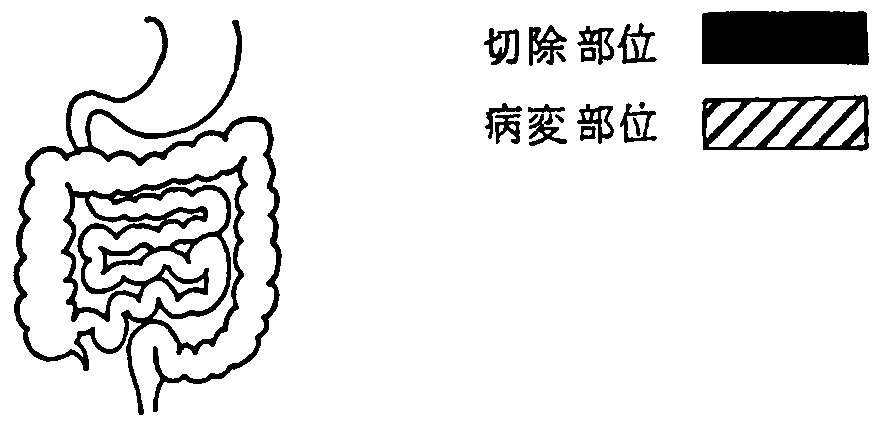  	                                       （観察期間　　　　　　　） 　１　小腸切除の場合 　　(1) 手術所見：	・切除小腸の部位	長さ	　　㎝                 	　　　 ・残存小腸の部位	長さ	　　㎝ ＜手術施行医療機関名	                　　　 （できれば手術記録の写を添付する）＞ 　　(2) 小腸造影所見（(1)が不明のとき）－（小腸造影の写を添付する） 　　　　推定残存小腸の長さ・その他の所見 　２　小腸疾患の場合     　病変部位・範囲・その他の参考となる所見 　　注　１及び２が併存する場合は、その旨を併記すること。 〔参考図示〕   ３　栄養維持の方法（該当項目に○をする。）      　　①　中心静脈栄養法：・　開始日　　　　　　年　　　月　　　日・　カテーテル留置部位                                ・　装具の種類                                最近６箇月間の実施状況　（最近６箇月間に　　　　日間）・　療法の連続性　 （    持続的  ・  間欠的    ）・　熱量　 （１日当たり            Kcal）      　　②　経腸栄養法：・　開始日　　　　　　年　　　月　　　日・　カテーテル留置部位                                ・　装具の種類                                最近６箇月間の実施状況　（最近６箇月間に　　　　日間）・　療法の連続性　 （    持続的  ・  間欠的    ）・　熱量　 （１日当たり            Kcal）③　経 口 摂 取：・　摂取の状態　　（普通食　　軟食　　流動食　　低残食）・　摂取量　　 （普通量　　中等量　　少量）   ４　便の性状：（下痢、軟便、正常）　　排便回数（１日　　　回）   ５　検査所見（測定日　　　　　年　　　月　　　日）	赤血球数	／mm3	血色素量	g／dl	血清総濃度	g／dl	血清アルブミン濃度	g／dl	血清総ｺﾚｽﾃﾛｰﾙ濃度	mg／dl	中性脂肪	mg／dl	血清ナトリウム濃度	mEq／ｌ	血清カリウム濃度	mEq／ｌ	血清クロール濃度	mEq／ｌ	血清マグネシウム濃度	mEq／ｌ	血清カルシウム濃度	mEq／ｌ	      　　②　経腸栄養法：・　開始日　　　　　　年　　　月　　　日・　カテーテル留置部位                                ・　装具の種類                                最近６箇月間の実施状況　（最近６箇月間に　　　　日間）・　療法の連続性　 （    持続的  ・  間欠的    ）・　熱量　 （１日当たり            Kcal）③　経 口 摂 取：・　摂取の状態　　（普通食　　軟食　　流動食　　低残食）・　摂取量　　 （普通量　　中等量　　少量）   ４　便の性状：（下痢、軟便、正常）　　排便回数（１日　　　回）   ５　検査所見（測定日　　　　　年　　　月　　　日）	赤血球数	／mm3	血色素量	g／dl	血清総濃度	g／dl	血清アルブミン濃度	g／dl	血清総ｺﾚｽﾃﾛｰﾙ濃度	mg／dl	中性脂肪	mg／dl	血清ナトリウム濃度	mEq／ｌ	血清カリウム濃度	mEq／ｌ	血清クロール濃度	mEq／ｌ	血清マグネシウム濃度	mEq／ｌ	血清カルシウム濃度	mEq／ｌ	      　　②　経腸栄養法：・　開始日　　　　　　年　　　月　　　日・　カテーテル留置部位                                ・　装具の種類                                最近６箇月間の実施状況　（最近６箇月間に　　　　日間）・　療法の連続性　 （    持続的  ・  間欠的    ）・　熱量　 （１日当たり            Kcal）③　経 口 摂 取：・　摂取の状態　　（普通食　　軟食　　流動食　　低残食）・　摂取量　　 （普通量　　中等量　　少量）   ４　便の性状：（下痢、軟便、正常）　　排便回数（１日　　　回）   ５　検査所見（測定日　　　　　年　　　月　　　日）	赤血球数	／mm3	血色素量	g／dl	血清総濃度	g／dl	血清アルブミン濃度	g／dl	血清総ｺﾚｽﾃﾛｰﾙ濃度	mg／dl	中性脂肪	mg／dl	血清ナトリウム濃度	mEq／ｌ	血清カリウム濃度	mEq／ｌ	血清クロール濃度	mEq／ｌ	血清マグネシウム濃度	mEq／ｌ	血清カルシウム濃度	mEq／ｌ	      　　②　経腸栄養法：・　開始日　　　　　　年　　　月　　　日・　カテーテル留置部位                                ・　装具の種類                                最近６箇月間の実施状況　（最近６箇月間に　　　　日間）・　療法の連続性　 （    持続的  ・  間欠的    ）・　熱量　 （１日当たり            Kcal）③　経 口 摂 取：・　摂取の状態　　（普通食　　軟食　　流動食　　低残食）・　摂取量　　 （普通量　　中等量　　少量）   ４　便の性状：（下痢、軟便、正常）　　排便回数（１日　　　回）   ５　検査所見（測定日　　　　　年　　　月　　　日）	赤血球数	／mm3	血色素量	g／dl	血清総濃度	g／dl	血清アルブミン濃度	g／dl	血清総ｺﾚｽﾃﾛｰﾙ濃度	mg／dl	中性脂肪	mg／dl	血清ナトリウム濃度	mEq／ｌ	血清カリウム濃度	mEq／ｌ	血清クロール濃度	mEq／ｌ	血清マグネシウム濃度	mEq／ｌ	血清カルシウム濃度	mEq／ｌ	      　　②　経腸栄養法：・　開始日　　　　　　年　　　月　　　日・　カテーテル留置部位                                ・　装具の種類                                最近６箇月間の実施状況　（最近６箇月間に　　　　日間）・　療法の連続性　 （    持続的  ・  間欠的    ）・　熱量　 （１日当たり            Kcal）③　経 口 摂 取：・　摂取の状態　　（普通食　　軟食　　流動食　　低残食）・　摂取量　　 （普通量　　中等量　　少量）   ４　便の性状：（下痢、軟便、正常）　　排便回数（１日　　　回）   ５　検査所見（測定日　　　　　年　　　月　　　日）	赤血球数	／mm3	血色素量	g／dl	血清総濃度	g／dl	血清アルブミン濃度	g／dl	血清総ｺﾚｽﾃﾛｰﾙ濃度	mg／dl	中性脂肪	mg／dl	血清ナトリウム濃度	mEq／ｌ	血清カリウム濃度	mEq／ｌ	血清クロール濃度	mEq／ｌ	血清マグネシウム濃度	mEq／ｌ	血清カルシウム濃度	mEq／ｌ	      　　②　経腸栄養法：・　開始日　　　　　　年　　　月　　　日・　カテーテル留置部位                                ・　装具の種類                                最近６箇月間の実施状況　（最近６箇月間に　　　　日間）・　療法の連続性　 （    持続的  ・  間欠的    ）・　熱量　 （１日当たり            Kcal）③　経 口 摂 取：・　摂取の状態　　（普通食　　軟食　　流動食　　低残食）・　摂取量　　 （普通量　　中等量　　少量）   ４　便の性状：（下痢、軟便、正常）　　排便回数（１日　　　回）   ５　検査所見（測定日　　　　　年　　　月　　　日）	赤血球数	／mm3	血色素量	g／dl	血清総濃度	g／dl	血清アルブミン濃度	g／dl	血清総ｺﾚｽﾃﾛｰﾙ濃度	mg／dl	中性脂肪	mg／dl	血清ナトリウム濃度	mEq／ｌ	血清カリウム濃度	mEq／ｌ	血清クロール濃度	mEq／ｌ	血清マグネシウム濃度	mEq／ｌ	血清カルシウム濃度	mEq／ｌ	      　　②　経腸栄養法：・　開始日　　　　　　年　　　月　　　日・　カテーテル留置部位                                ・　装具の種類                                最近６箇月間の実施状況　（最近６箇月間に　　　　日間）・　療法の連続性　 （    持続的  ・  間欠的    ）・　熱量　 （１日当たり            Kcal）③　経 口 摂 取：・　摂取の状態　　（普通食　　軟食　　流動食　　低残食）・　摂取量　　 （普通量　　中等量　　少量）   ４　便の性状：（下痢、軟便、正常）　　排便回数（１日　　　回）   ５　検査所見（測定日　　　　　年　　　月　　　日）	赤血球数	／mm3	血色素量	g／dl	血清総濃度	g／dl	血清アルブミン濃度	g／dl	血清総ｺﾚｽﾃﾛｰﾙ濃度	mg／dl	中性脂肪	mg／dl	血清ナトリウム濃度	mEq／ｌ	血清カリウム濃度	mEq／ｌ	血清クロール濃度	mEq／ｌ	血清マグネシウム濃度	mEq／ｌ	血清カルシウム濃度	mEq／ｌ	      　　②　経腸栄養法：・　開始日　　　　　　年　　　月　　　日・　カテーテル留置部位                                ・　装具の種類                                最近６箇月間の実施状況　（最近６箇月間に　　　　日間）・　療法の連続性　 （    持続的  ・  間欠的    ）・　熱量　 （１日当たり            Kcal）③　経 口 摂 取：・　摂取の状態　　（普通食　　軟食　　流動食　　低残食）・　摂取量　　 （普通量　　中等量　　少量）   ４　便の性状：（下痢、軟便、正常）　　排便回数（１日　　　回）   ５　検査所見（測定日　　　　　年　　　月　　　日）	赤血球数	／mm3	血色素量	g／dl	血清総濃度	g／dl	血清アルブミン濃度	g／dl	血清総ｺﾚｽﾃﾛｰﾙ濃度	mg／dl	中性脂肪	mg／dl	血清ナトリウム濃度	mEq／ｌ	血清カリウム濃度	mEq／ｌ	血清クロール濃度	mEq／ｌ	血清マグネシウム濃度	mEq／ｌ	血清カルシウム濃度	mEq／ｌ	      　　②　経腸栄養法：・　開始日　　　　　　年　　　月　　　日・　カテーテル留置部位                                ・　装具の種類                                最近６箇月間の実施状況　（最近６箇月間に　　　　日間）・　療法の連続性　 （    持続的  ・  間欠的    ）・　熱量　 （１日当たり            Kcal）③　経 口 摂 取：・　摂取の状態　　（普通食　　軟食　　流動食　　低残食）・　摂取量　　 （普通量　　中等量　　少量）   ４　便の性状：（下痢、軟便、正常）　　排便回数（１日　　　回）   ５　検査所見（測定日　　　　　年　　　月　　　日）	赤血球数	／mm3	血色素量	g／dl	血清総濃度	g／dl	血清アルブミン濃度	g／dl	血清総ｺﾚｽﾃﾛｰﾙ濃度	mg／dl	中性脂肪	mg／dl	血清ナトリウム濃度	mEq／ｌ	血清カリウム濃度	mEq／ｌ	血清クロール濃度	mEq／ｌ	血清マグネシウム濃度	mEq／ｌ	血清カルシウム濃度	mEq／ｌ	      　　②　経腸栄養法：・　開始日　　　　　　年　　　月　　　日・　カテーテル留置部位                                ・　装具の種類                                最近６箇月間の実施状況　（最近６箇月間に　　　　日間）・　療法の連続性　 （    持続的  ・  間欠的    ）・　熱量　 （１日当たり            Kcal）③　経 口 摂 取：・　摂取の状態　　（普通食　　軟食　　流動食　　低残食）・　摂取量　　 （普通量　　中等量　　少量）   ４　便の性状：（下痢、軟便、正常）　　排便回数（１日　　　回）   ５　検査所見（測定日　　　　　年　　　月　　　日）	赤血球数	／mm3	血色素量	g／dl	血清総濃度	g／dl	血清アルブミン濃度	g／dl	血清総ｺﾚｽﾃﾛｰﾙ濃度	mg／dl	中性脂肪	mg／dl	血清ナトリウム濃度	mEq／ｌ	血清カリウム濃度	mEq／ｌ	血清クロール濃度	mEq／ｌ	血清マグネシウム濃度	mEq／ｌ	血清カルシウム濃度	mEq／ｌ	      　　②　経腸栄養法：・　開始日　　　　　　年　　　月　　　日・　カテーテル留置部位                                ・　装具の種類                                最近６箇月間の実施状況　（最近６箇月間に　　　　日間）・　療法の連続性　 （    持続的  ・  間欠的    ）・　熱量　 （１日当たり            Kcal）③　経 口 摂 取：・　摂取の状態　　（普通食　　軟食　　流動食　　低残食）・　摂取量　　 （普通量　　中等量　　少量）   ４　便の性状：（下痢、軟便、正常）　　排便回数（１日　　　回）   ５　検査所見（測定日　　　　　年　　　月　　　日）	赤血球数	／mm3	血色素量	g／dl	血清総濃度	g／dl	血清アルブミン濃度	g／dl	血清総ｺﾚｽﾃﾛｰﾙ濃度	mg／dl	中性脂肪	mg／dl	血清ナトリウム濃度	mEq／ｌ	血清カリウム濃度	mEq／ｌ	血清クロール濃度	mEq／ｌ	血清マグネシウム濃度	mEq／ｌ	血清カルシウム濃度	mEq／ｌ	      　　②　経腸栄養法：・　開始日　　　　　　年　　　月　　　日・　カテーテル留置部位                                ・　装具の種類                                最近６箇月間の実施状況　（最近６箇月間に　　　　日間）・　療法の連続性　 （    持続的  ・  間欠的    ）・　熱量　 （１日当たり            Kcal）③　経 口 摂 取：・　摂取の状態　　（普通食　　軟食　　流動食　　低残食）・　摂取量　　 （普通量　　中等量　　少量）   ４　便の性状：（下痢、軟便、正常）　　排便回数（１日　　　回）   ５　検査所見（測定日　　　　　年　　　月　　　日）	赤血球数	／mm3	血色素量	g／dl	血清総濃度	g／dl	血清アルブミン濃度	g／dl	血清総ｺﾚｽﾃﾛｰﾙ濃度	mg／dl	中性脂肪	mg／dl	血清ナトリウム濃度	mEq／ｌ	血清カリウム濃度	mEq／ｌ	血清クロール濃度	mEq／ｌ	血清マグネシウム濃度	mEq／ｌ	血清カルシウム濃度	mEq／ｌ	      　　②　経腸栄養法：・　開始日　　　　　　年　　　月　　　日・　カテーテル留置部位                                ・　装具の種類                                最近６箇月間の実施状況　（最近６箇月間に　　　　日間）・　療法の連続性　 （    持続的  ・  間欠的    ）・　熱量　 （１日当たり            Kcal）③　経 口 摂 取：・　摂取の状態　　（普通食　　軟食　　流動食　　低残食）・　摂取量　　 （普通量　　中等量　　少量）   ４　便の性状：（下痢、軟便、正常）　　排便回数（１日　　　回）   ５　検査所見（測定日　　　　　年　　　月　　　日）	赤血球数	／mm3	血色素量	g／dl	血清総濃度	g／dl	血清アルブミン濃度	g／dl	血清総ｺﾚｽﾃﾛｰﾙ濃度	mg／dl	中性脂肪	mg／dl	血清ナトリウム濃度	mEq／ｌ	血清カリウム濃度	mEq／ｌ	血清クロール濃度	mEq／ｌ	血清マグネシウム濃度	mEq／ｌ	血清カルシウム濃度	mEq／ｌ	